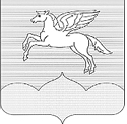  АДМИНИСТРАЦИЯГОРОДСКОГО ПОСЕЛЕНИЯ «ПУШКИНОГОРЬЕ»ПОСТАНОВЛЕНИЕ2018 г. №Об утверждении Положения о сообщении отдельными категориями лиц о получении подарка в связи с их должностным положением или исполнением ими служебных (должностных) обязанностей, сдаче и оценке подарка, реализации (выкупа) и зачислении средств, вырученных от его реализации На основании Постановления Администрации Псковской области от 14.02.2014 N 50 "Об утверждении Положения о сообщении отдельными категориями лиц о получении подарка в связи с их должностным положением или исполнением ими служебных (должностных) обязанностей, сдаче и оценке подарка, реализации (выкупа) и зачислении средств, вырученных от его реализации",                                                               Администрация городского поселения  «Пушкиногорье»ПОСТАНОВЛЯЕТ: 1. Утвердить прилагаемое Положение о сообщении отдельными категориями лиц о получении подарка в связи с их должностным положением или исполнением ими служебных (должностных) обязанностей, сдаче и оценке подарка, реализации (выкупа) и зачислении средств, вырученных от его реализации .2. Установить, что консультант  Администрации городского поселения «Пушкиногорье» (далее- Администрация поселения) осуществляет прием подарков, полученных лицами, замещающими муниципальные должности, и муниципальными служащими Администрации поселения, в связи с протокольными мероприятиями, служебными командировками и другими официальными мероприятиями, участие в которых связано с их должностным положением или исполнением ими служебных (должностных) обязанностей, их оценку для принятия к бухгалтерскому учету.3. Настоящее постановление обнародовать в установленном порядке и разместить в информационно-телекоммуникационной сети "Интернет" на официальном сайте Pgori.ru.4. Настоящее постановление вступает в силу с момента обнародования.Глава Администрации городскогопоселения «Пушкиногорье»                                                   О.А. Шляхтюк   УТВЕРЖДЕНО постановлением Администрациигородского поселения«Пушкиногорье»  от   2018 № Положение о сообщении отдельными категориями лиц о получении подарка в связи с их должностным положением или исполнением ими служебных (должностных) обязанностей, сдаче и оценке подарка, реализации (выкупа) и зачислении средств, вырученных от его реализации 1. Настоящее Положение определяет порядок сообщения лицами, замещающими муниципальные должности, и муниципальными служащими Администрации городского поселения «Пушкиногорье»                                                   (далее соответственно - лица, замещающие муниципальные должности, муниципальные служащие) о получении подарка в связи с их должностным положением или исполнением служебных (должностных) обязанностей, в связи с протокольными мероприятиями, служебными командировками и другими официальными мероприятиями, участие в которых связано с их должностным положением или исполнением ими служебных (должностных) обязанностей, порядок сдачи и оценки подарка, реализации (выкупа) и зачисления средств, вырученных от его реализации.2. Для целей настоящего Положения используются следующие понятия:подарок, полученный в связи с протокольными мероприятиями, служебными командировками и другими официальными мероприятиями - подарок, полученный лицом, замещающим муниципальную должность, муниципальным служащим от физических (юридических) лиц, которые осуществляют дарение исходя из должностного положения одаряемого или исполнения им служебных (должностных) обязанностей, за исключением канцелярских принадлежностей, которые в рамках протокольных мероприятий, служебных командировок и других официальных мероприятий предоставлены каждому участнику указанных мероприятий в целях исполнения им своих служебных (должностных) обязанностей, цветов и ценных подарков, которые вручены в качестве поощрения (награды);получение подарка в связи с протокольными мероприятиями, служебными командировками и другими официальными мероприятиями, участие в которых связано с исполнением служебных (должностных) обязанностей - получение лицом, замещающим муниципальную должность, служащим, работником лично или через посредника от физических (юридических) лиц подарка в рамках осуществления деятельности, предусмотренной должностными обязанностями, а также в связи с исполнением служебных (должностных) обязанностей в случаях, установленных федеральными законами и иными нормативными актами, определяющими особенности правового положения и специфику профессиональной служебной деятельности указанных лиц.3. Лица, замещающие муниципальные должности, служащие, работники не вправе получать подарки от физических (юридических) лиц в связи с их должностным положением или исполнением ими служебных (должностных) обязанностей, за исключением подарков, полученных в связи с протокольными мероприятиями, служебными командировками и другими официальными мероприятиями, участие в которых связано с исполнением ими служебных (должностных) обязанностей.4. Лица, замещающие муниципальные должности, муниципальные служащие, получившие подарок в связи с их должностным положением или исполнением служебных (должностных) обязанностей, с протокольными мероприятиями, служебными командировками и другими официальными мероприятиями, участие в которых связано с их должностным положением или исполнением ими служебных (должностных) обязанностей, направляют уведомление в Администрацию городского поселения «Пушкиногорье»                                                   (далее - уполномоченный орган).5. Уведомление о получении подарка в связи с должностным положением или исполнением служебных (должностных) обязанностей, с протокольными мероприятиями, служебными командировками и другими официальными мероприятиями, участие в которых связано с должностным положением или исполнением служебных (должностных) обязанностей лицами, замещающими муниципальные должности, муниципальными служащими (далее соответственно - уведомление, подарок), составленное по форме согласно приложению  к настоящему Положению, представляется не позднее 3 рабочих дней со дня получения подарка уполномоченному органу. К уведомлению прилагаются документы (при их наличии), подтверждающие стоимость подарка (кассовый чек, товарный чек, иной документ об оплате (приобретении) подарка).В случае если подарок получен во время служебной командировки, уведомление представляется не позднее 3 рабочих дней со дня возвращения лица, получившего подарок, из служебной командировки.При невозможности подачи уведомления в сроки, указанные в абзацах первом и втором настоящего пункта, по причине, не зависящей от лица, замещающего муниципальную должность, муниципального служащего, оно представляется не позднее следующего дня после ее устранения.6. Уведомление составляется в 2 экземплярах, один из которых возвращается лицу, представившему уведомление, с отметкой о регистрации, другой экземпляр остается в уполномоченном органе.7. Подарок, стоимость которого подтверждается документами и превышает 3 тыс. рублей либо стоимость которого получившим его муниципальному служащему неизвестна, сдается ответственному лицу уполномоченного органа, который принимает его на хранение по акту приема-передачи не позднее 5 рабочих дней со дня регистрации уведомления в соответствующем журнале регистрации.8. Подарок, полученный лицом, замещающим муниципальную должность, независимо от его стоимости подлежит передаче на хранение в порядке, установленном настоящим Положением.9. До передачи подарка в уполномоченный орган по акту приема-передачи ответственность в соответствии с законодательством Российской Федерации за утрату или повреждение подарка несет лицо, получившее подарок.10. В целях принятия к бухгалтерскому учету подарка в порядке, установленном законодательством Российской Федерации, определение его стоимости проводится на основе рыночной цены, действующей на дату принятия к учету подарка, или цены на аналогичную материальную ценность в сопоставимых условиях с привлечением при необходимости комиссии или коллегиального органа, создаваемого в уполномоченном органе. Сведения о рыночной цене подтверждаются документально, а при невозможности документального подтверждения - экспертным путем. Подарок возвращается сдавшему его лицу по акту приема-передачи в случае, если его стоимость не превышает 3 тыс. рублей.11. Уполномоченный орган обеспечивает включение в установленном порядке принятого к бухгалтерскому учету подарка, стоимость которого превышает 3 тыс. рублей, в Реестр имущества, находящегося в муниципальной собственности муниципального образования городскогопоселения «Пушкиногорье».12. Лицо, замещающее муниципальную должность, муниципальный служащий, сдавшие подарок, могут его выкупить, направив в уполномоченный орган соответствующее заявление не позднее двух месяцев со дня сдачи подарка.13. Уполномоченный орган в течение 3 месяцев со дня поступления заявления, указанного в пункте 12 настоящего Положения, организует оценку стоимости подарка для реализации (выкупа) и уведомляет в письменной форме лицо, подавшее заявление, о результатах оценки, после чего в течение месяца заявитель выкупает подарок по установленной в результате оценки стоимости или отказывается от выкупа.14. Подарок, в отношении которого не поступило заявление, указанное в пункте 12 настоящего Положения, может использоваться уполномоченным органом с учетом заключения комиссии или коллегиального органа, создаваемой Администрацией поселения, о целесообразности использования подарка для обеспечения деятельности органов местного самоуправления муниципального образования городского поселения «Пушкиногорье».                                                   15. В случае нецелесообразности использования подарка Администрацией поселения принимается решение о реализации подарка и проведении оценки его стоимости для реализации (выкупа), осуществляемой уполномоченным органом, посредством проведения торгов в порядке, предусмотренном законодательством Российской Федерации.16. Оценка стоимости подарка для реализации (выкупа), предусмотренная пунктами 13 и 15 настоящего Положения, осуществляется субъектами оценочной деятельности в соответствии с законодательством Российской Федерации об оценочной деятельности.17. В случае если подарок не выкуплен или не реализован, Администрацией поселения принимается решение о повторной реализации подарка, либо о его безвозмездной передаче на баланс благотворительной организации, либо о его уничтожении в соответствии с законодательством Российской Федерации.18. Средства, вырученные от реализации (выкупа) подарка, зачисляются в доход бюджета муниципального образования городского поселения «Пушкиногорье» в порядке, установленном бюджетным законодательством Российской Федерации.Приложение     к Положению о сообщении отдельными категориями лиц      о получении подарка в связи с их должностным положением      или исполнением ими служебных (должностных) обязанностей,     сдаче и оценке подарка, реализации (выкупа)      и зачислении средств, вырученных от его реализацииот  2018 N   В Администрацию городскогопоселения «Пушкиногорье»                                                   от ________________________________________________________________________________________     (Ф.И.О., занимаемая должность)  Уведомление о получении подарка от "____" ________ 20__ г.Уведомляю о получении _______________________________ подарка(ов) на __________________________________________________                                                                                                  (дата получения)_______________________________________________________________ (наименование протокольного мероприятия, служебной командировки, другого официального мероприятия, место и дата проведения)Приложение:_____________________________ на ________ листах.                                                                (наименование документа)Регистрационный номер в журнале регистрации уведомлений ________"____" _________ 20__ г._________________ * Заполняется при наличии документов, подтверждающих стоимость подарка.№ п/пНаименование подаркаХарактеристика подарка, его описаниеКоличество предметовСтоимость в рублях *1 2 3 Итого Лицо, представившее  уведомление________ (подпись)_________________(расшифровка подписи) "___"______ 20__ г.Лицо, принявшее уведомление_________(подпись)_________________ (расшифровка подписи) "___"_______20__ г.